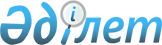 Об определении мест для размещения агитационных печатных материалов 
кандидатов в депутаты Усть-Каменогорского городского маслихата по избирательному округу № 16 вместо выбывшего
					
			Утративший силу
			
			
		
					Постановление акимата города Усть-Каменогорска Восточно-Казахстанской области от 15 февраля 2010 года N 5683. Зарегистрировано Управлением юстиции города Усть-Каменогорск Департамента юстиции Восточно-Казахстанской области 03 марта 2010 года за N 5-1-134. Утратило силу - постановлением акимата города Усть-Каменогорска ВКО от 9 апреля 2010 года N 6632

      Сноска. Утратило силу - постановлением акимата города Усть-Каменогорска ВКО от 09.04.2010 N 6632.

      В соответствии с пунктом 6 статьи 28 Конституционного Закона Республики Казахстан от 28 сентября 1995 года «О выборах в Республике Казахстан», с пунктом 2 статьи 31 Закона Республики Казахстан от 23 января 2001 года «О местном государственном управлении и самоуправлении в Республике Казахстан», акимат города Усть-Каменогорска ПОСТАНОВЛЯЕТ:



      1. Определить места для размещения агитационных материалов кандидатов в депутаты Усть-Каменогорского городского маслихата по избирательному округу № 16 вместо выбывшего по следующим адресам:

      в районе автобусной остановки «гастроном «Жастар» (улица Потанина);

      в районе автобусной остановки «ВКГТУ» (в прямом направлении по улице Серикбаева);

      в районе автобусной остановки «ВКГТУ» (в обратном направлении по улице Серикбаева);

      в районе автобусной остановки «Студгородок» (в обратном направлении по улице Серикбаева);

      в районе автобусной остановки «Ивушка» (по улице Виноградова);

      в районе рынка «Дос-Нар» (улица Виноградова, 17 а).



      2. Настоящее постановление вводится в действие после дня его первого официального опубликования.      Аким города Усть-Каменогорска             И. Абишев
					© 2012. РГП на ПХВ «Институт законодательства и правовой информации Республики Казахстан» Министерства юстиции Республики Казахстан
				